LEAMINGTON BIA Board Meeting AGENDA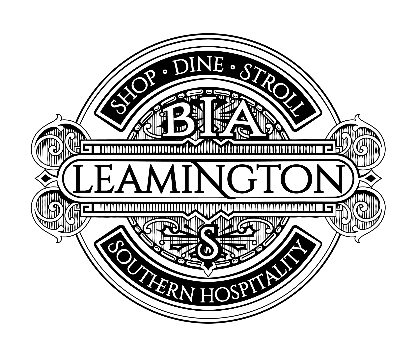 Thursday, September 20, 2018 8:30am-10amGabriele BrandSource, Talbot St W, LeamingtonCALL TO ORDERADDITIONS OR AMENDMENTS TO THE AGENDA (2 mins)REVIEW & APPROVAL OF PREVIOUS MEETING MINUTES (2 mins)DELEGATION REQUESTSD. Friesen (5 mins)B. Scott (5 mins)K. Sousa (5 mins)TREASURER’S REPORT (2 mins)REPORT FROM COUNCIL REPRESENTATION (5 mins)REPORT FROM LEAMINGTON CHAMBER (5 mins)ART IN THE PARKETTE EVENT (10 mins)SECURITY CAMERA GRANT APPLICATION SUBMISSIONS (10 mins)UPLIFT GRANT SUBMISSIONS (10 mins)DIGITAL MAINSTREET (5 mins)HALLOWEEN CRAWL (5 mins)BIA BUCKS (5 mins)CHRISTMAS OPEN HOUSE (5 mins)CHRISTMAS POTS (5 mins)TASTE LEAMINGTON (5 mins)BIA MEMBERSHIP REQUESTS/COMMENTS/CONCERNSNEW BUSINESSADJOURNMENT	*Next Board Meeting Date October 18, 2018